КОММЕРЧЕСКОЕ ПРЕДЛОЖЕНИЕ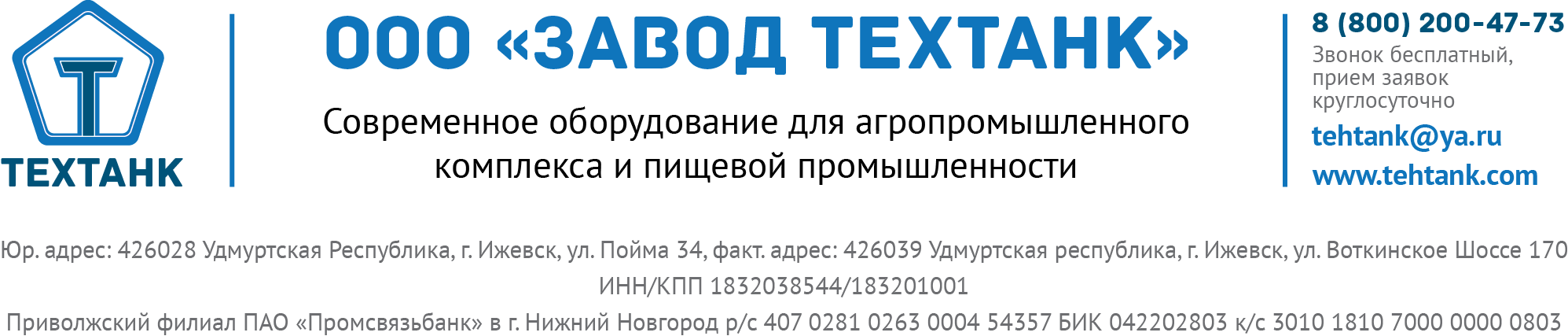 ФОРФАС  ВЕРТИКАЛЬНЫЙ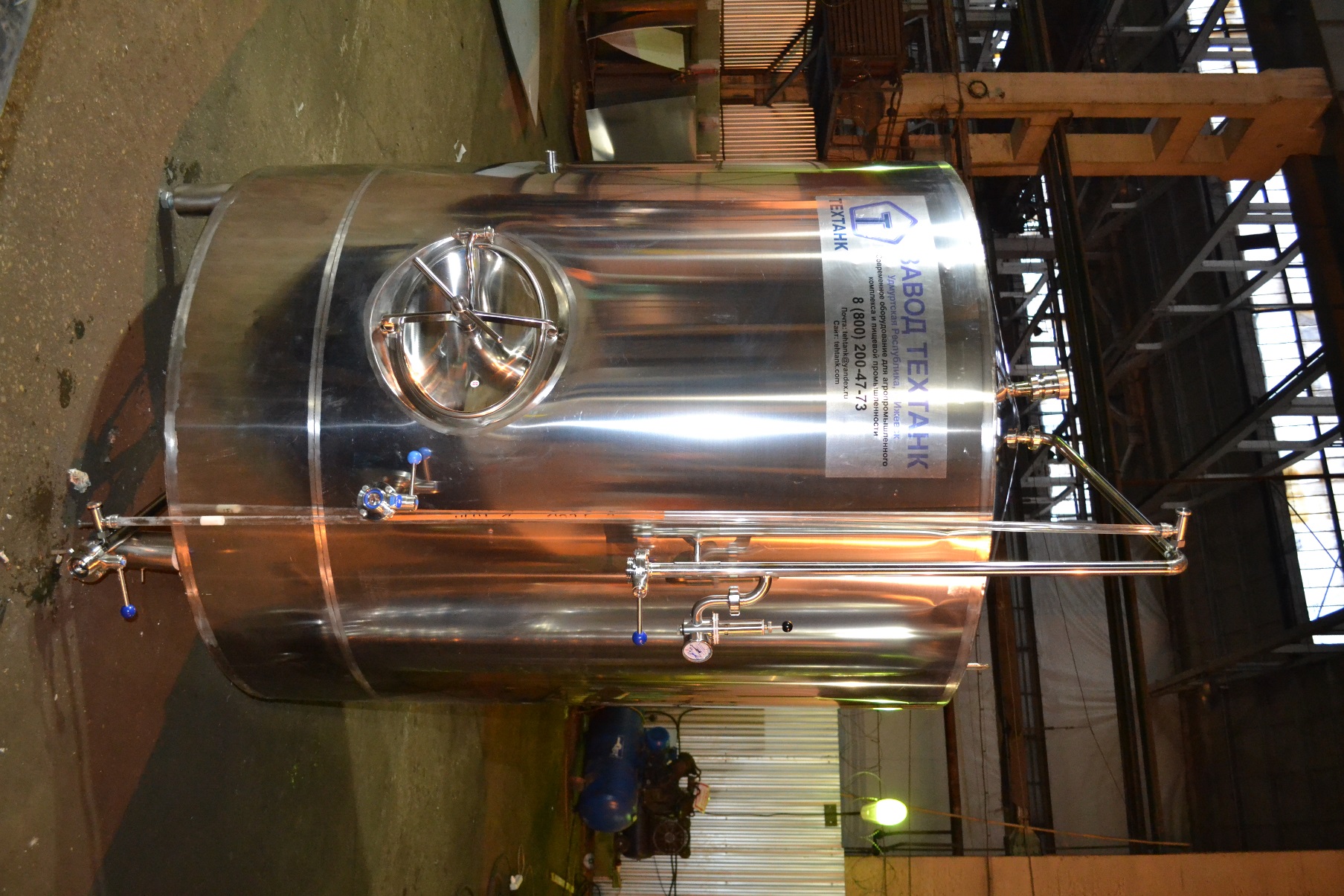 Аппарат представляет собой горизонтальный цилиндрический корпус с коническими крышками с центральным углом конуса 150°. Корпус выполнен из листового металла AISI 304 толщиной 3 мм. Внутренняя поверхность емкости полированная, Ra<=0,8 мкм, наружная поверхность — шлифовка. Переход от конической крышки к цилиндрической части выполнен по радиусу R=25 мм. Сварные швы выполнены аргонно-дуговой сваркой и обработаны с внутренней стороны заподлицо с основным металлом Ra <= 0,8. На внешней стороне цилиндрического корпуса расположена две рубашка охлаждения. Общая площадь охлаждаемой поверхности корпуса не менее 25% от общей площади корпуса. Контроль температуры пива осуществляется датчиком цилиндрической части. Корпус аппарата покрыт теплоизоляцией ( пропиленгликоль) 100 мм. Снаружи теплоизоляции внешняя оболочка из листовой стали толщиной 1,0 мм, с отделкой поверхности. Аппарат имеет три опоры с регулировкой по высоте.Форфас может комплектоваться:- запорной арматурой;- предохранительным клапаном;- моющей форсункой;- управлением температуры;- редуктором давления подачи воздуха; -манометром; -уровнемером.  Аппараты изготоваливаются рабочим объёмом от 100 до 30 000 литровЦена изделия составляет 415 000 руб. с НДССрок изготовления 20 календарных дней на проверку и доработку под Ваше ТЗ.Условия оплаты 100% предоплата.Гарантийный срок эксплуатации – 12 месяцев.   Доставка до Вашего адреса по тарифам транспортной компании.